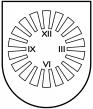 LATVIJAS  REPUBLIKA PRIEKUĻU NOVADA PAŠVALDĪBAReģistrācijas Nr. 90000057511, Cēsu prospekts 5, Priekuļi, Priekuļu pagasts, Priekuļu novads, LV-4126 www.priekuli.lv, tālr. 64107871, e-pasts: dome@priekulunovads.lvLēmumsPriekuļu novada Priekuļu pagastā2020. gada 22.oktobrī							                     Nr.465								(protokols Nr.17, 36.p)Par izglītības procesa organizēšanu Priekuļu novada pašvaldības izglītības iestādēsPriekuļu novada dome izskata jautājumu par izglītības procesa organizēšanu Priekuļu novada pašvaldības vispārējās izglītības iestādēs.Priekuļu novada pašvaldība ir saņēmusi Priekuļu vidusskolas direktores I. Apines 2020. gada 19.oktobra iesniegumu Nr. 01-1/85 “Par mācību organizēšanu attālināti” (reģistrēts pašvaldībā Nr. 3.1-5.2/2020-3960), ar kuru, pamatojoties uz Ministru kabineta 2020.gada 9.jūnija noteikumu Nr.360 “Epidemioloģiskās drošības pasākumi Covid-19 infekcijas izplatības ierobežošanai” (tekstā arī – Noteikumi) 27.1. un 27.1.3. punktu, plānots noteikt, ka 1.- 6. klašu skolēni no 2020.gada 26.oktobra līdz 2020.gada 30.oktobrim  mācās attālināti.Noteikumu 27.1.3. punkts nosaka, ka izglītības iestādēs (..) izglītības procesu atbilstoši izglītības iestādes dibinātāja lēmumam (..) un izglītības iestādē noteiktajai kārtībai daļēji vai pilnībā var īstenot attālināti, ja pašvaldības administratīvajā teritorijā, kur atrodas izglītības iestāde, vai teritorijās, ar ko tā robežojas, novērojams Covid-19 infekcijas izplatības pieaugums vai saglabājas augsti infekcijas izplatības rādītāji atbilstoši Slimību profilakses un kontroles centra sniegtajai informācijai. Šādā gadījumā izglītības iestāde nekavējoties informē Izglītības kvalitātes valsts dienestu, ka tā īsteno mācības attālināti.Slimību profilakses un kontroles centra tīmekļvietnē spkc.gov.lv ievietotā informācija liecina, ka pašvaldību teritorijās, kuras robežojas ar Priekuļu novada pašvaldības administratīvo teritoriju, konstatēts ievērojams Covid-19 infekcijas izplatības pieaugums, kā arī saglabājas augsti infekcijas izplatības rādītāji.Priekuļu novada pašvaldības izglītības iestādēs izglītību iegūst izglītojamie arī no citām pašvaldībām.Ņemot vērā minēto un pamatojoties uz likuma „Par pašvaldībām” 21.panta pirmās daļas 27.punktu, Priekuļu vidusskolas nolikumu, Liepas pamatskolas nolikumu, Izglītības un zinātnes ministrijas Ieteikumi mācību procesa organizēšanai vispārējās un profesionālās izglītības iestādēs, ievērojot epidemioloģisko situāciju Covid-19 laikā, Ministru kabineta 2020. gada 9. jūnija noteikumu Nr. 360 “Epidemioloģiskās drošības pasākumi Covid-19 infekcijas izplatības ierobežošanai” 27.1. un 27.1.3. punktu, 2020.gada 19.oktobra Finanšu komitejas (protokols Nr.11) lēmumu,  atklāti balsojot: PAR –12 (Elīna Stapulone, Aivars Tīdemanis, Aivars Kalnietis, Juris Sukaruks, Jānis Mičulis, Arnis Melbārdis, Mārīte Raudziņa, Normunds Kažoks, Māris Baltiņš, Elīna Krieviņa, Ināra Roce, Sarmīte Orehova), PRET –nav, ATTURAS –nav, Priekuļu novada dome nolemj:Pilnvarot Priekuļu vidusskolas direktori Ivetu Apini un Liepas pamatskolas direktori Anželu Kovaļovu, ievērojot epidemioloģiskās drošības nosacījumus un izglītības jomu regulējošo normatīvo aktu prasības, noteikt izglītības iestādē mācību procesa organizēšanas kārtību, ar iespēju mācības daļēji vai pilnībā īstenot attālināti, par to izdodot rīkojumu, ko saskaņo ar Priekuļu novada pašvaldības domes priekšsēdētāju.Atbildīgie par lēmuma izpildi-Priekuļu vidusskolas direktore I. Apine un Liepas pamatskolas direktore Anžela Kovaļova.Kontroli par lēmuma izpildi veikt izpilddirektoram F.Puņeiko.Domes priekšsēdētāja 		(paraksts)					Elīna Stapulone